МЕСТНАЯ АДМИНИСТРАЦИЯМУНИЦИПАЛЬНОГО ОБРАЗОВАНИЯПЕНИКОВСКОЕ СЕЛЬСКОЕ ПОСЕЛЕНИЕМУНИЦИПАЛЬНОГО ОБРАЗОВАНИЯЛОМОНОСОВСКИЙ МУНИЦИПАЛЬНЫЙ РАЙОНЛЕНИНГРАДСКОЙ ОБЛАСТИПОСТАНОВЛЕНИЕ 29.04.2019                                                                                                      № 254О внесении изменений в постановление местной администрации от 29.12.2017  № 544 «Об утверждении муниципальных программ муниципального образования Пениковское сельское поселение»	В целях реализации полномочий наделенных статьей 14 Федерального закона Российской Федерации от 06.10.2003 № 131-ФЗ «Об общих принципах организации местного самоуправления в Российской Федерации», на основании решения совета депутатов муниципального образования Пениковское сельское поселение от 21.12.2018 №55 «О бюджете муниципального образования Пениковское сельское поселение на 2019 год и на плановый период 2020 и 2021 годов»; решения совета депутатов муниципального образования Пениковское сельское поселение от 29.04.2019 №24 «О внесении в решение совета депутатов муниципального образования Пениковское сельское поселение от 21.12.2018 №55 «О бюджете муниципального образования Пениковское сельское поселение на 2019 год и на плановый период 2020 и 2021 годов»»ПОСТАНОВЛЯЮ:1. Внести изменения в приложение №7 постановления местной администрации от 29.12.2017 № 544 муниципальную программу «Устойчивое развитие территории муниципального образования Пениковское сельское поселение» в соответствии с приложением.2. Признать пункт 1.7 постановления местной администрации от 29.12.2018 № 748 О внесении изменений в постановление местной администрации от 29.12.2017  № 544 «Об утверждении муниципальных программ муниципального образования Пениковское сельское поселение на 2018-2020 года» утратившим силу.3. Изменить наименование постановления местной администрации от 29.12.2017  № 544 «Об утверждении муниципальных программ муниципального образования Пениковское сельское поселение на 2018-2020 года» на «Об утверждении муниципальных программ муниципального образования Пениковское сельское поселение»4. Опубликовать (обнародовать) настоящее постановление и муниципальные программы на официальном сайте муниципального образования Пениковское сельское поселение www.peniki47.ru.5. Настоящее постановление вступает в силу со дня его опубликования (обнародования).6. Контроль за исполнением настоящего постановления оставляю за собой.Глава местной администрацииМО Пениковское сельское поселение 		                                     В.Н. Бородийчук(Приложение 07)МУНИЦИПАЛЬНАЯ ПРОГРАММА
муниципального образования Пениковское сельское поселение муниципального образования Ломоносовский муниципальный район Ленинградской области «Устойчивое развитие территории МО Пениковское сельское поселение»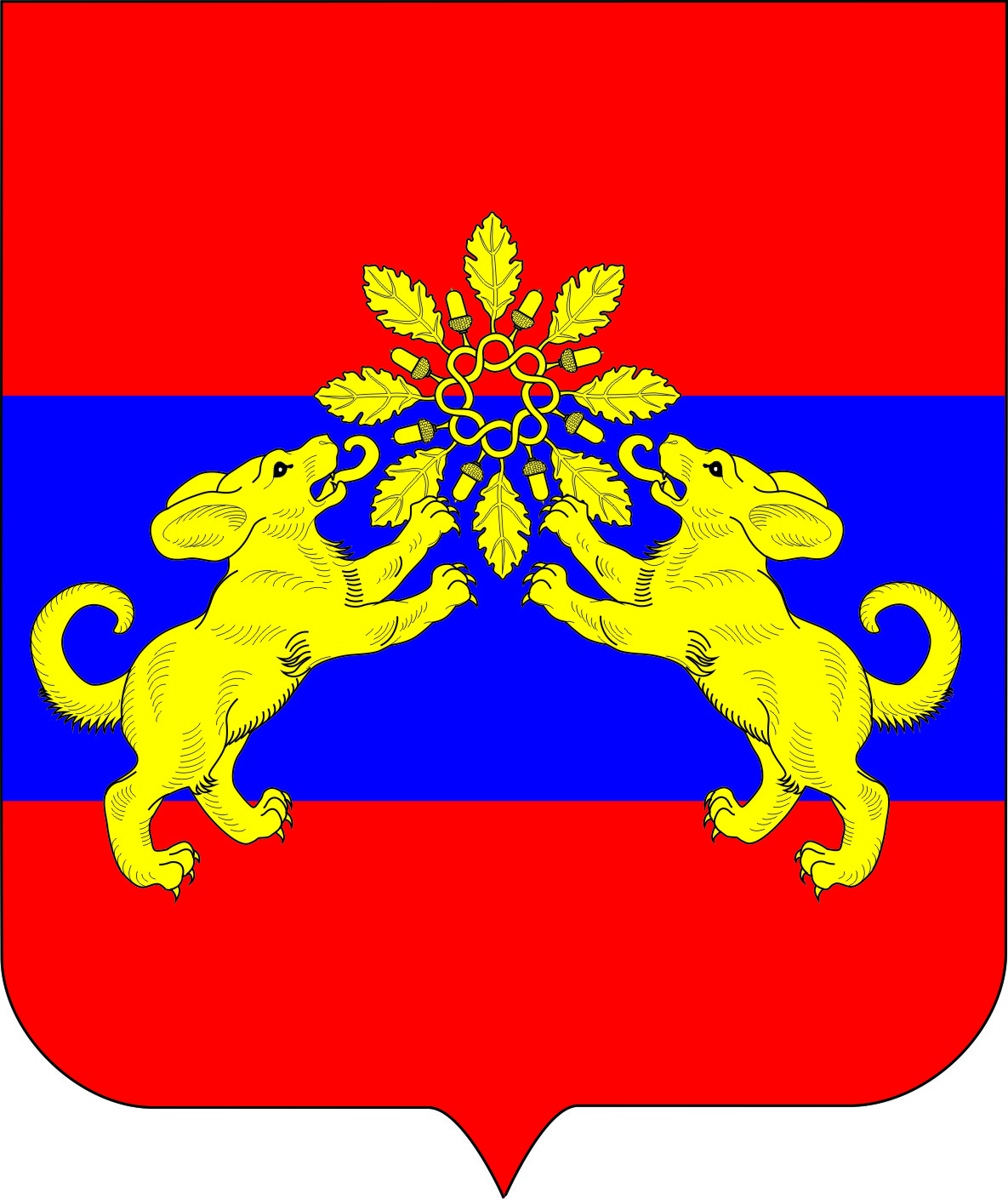 ОглавлениеПаспорт программы	41.Характеристика текущего состояния…………………………………….……52.Цели и задачи Программы……………………………………………………...63.Характеритсика основных мероприятий……………………………………...74. Целевые индикаторы	85. Сроки реализации муниципальной программы	86. Основные меры правового регулирования в соответствующей сфере, направленные на достижение цели и конечных результатов муниципальной программы	87. Обоснование расходов	88. Перечень целевых индикаторов и показателей муниципальной программы с расшифровкой плановых значений по годам ее реализации…………………9Приложение 1	12Приложение 2	13Приложение 3	13   Приложение 4………………………………………………………………….20Паспорт программыУстойчивое развитие территории МО Пениковское сельское поселение 1. Характеристика текущего состоянияМуниципальное образование Пениковское сельское поселение — муниципальное образование в Ломоносовском муниципальном районе Ленинградской области. Административный центр — деревня Пеники.На основании областных законов от 24.12.2004 № 117-оз и от 31.03.2005 № 21-оз «О наименованиях органов местного самоуправления в Ленинградской области» Броннинская волость муниципального образования «Ломоносовский муниципальный район» Ленинградской области преобразована в муниципальное образование Пениковское сельское поселение муниципального образования Ломоносовский муниципальный район Ленинградской области.Территория муниципального образования Пениковское сельское поселение муниципального образования Ломоносовский муниципальный район Ленинградской области определена областным законом от 24.12.2004 № 117-оз «Об установлении границ и наделении соответствующим статусом муниципального образования Ломоносовский муниципальный район и муниципальных образований в его составе».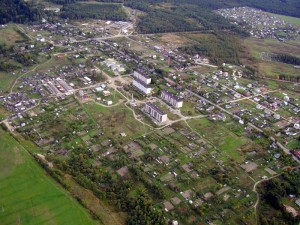 Поселение расположено по соседству с г. Санкт-Петербург (г. Ломоносов), муниципальными образованиями Низинское СП, Оржицкое СП, Гостилицкое СП, Лопухинское СП, Лебяженское ГП, Большеижорское ГП и по Финскому заливу.Общая площадь земель муниципального образования Пениковское сельское поселение — 27302,27 га, из них земли сельскохозяйственного назначения - 1872,4 га, земли населенных пунктов – 845,2 га.В состав поселения входят следующие населённые пункты (17 деревень и 2 посёлка):1.	деревня Большое Коновалово2.	деревня Верхние Венки3.	деревня Верхняя Бронна 4.	деревня Дубки5.	деревня Кабацкое6.	деревня Кузнецы7.	деревня Куккузи 8.	деревня Кукушкино 9.	деревня Лангерево10.	деревня Лимузи11.	деревня Малая Ижора12.	деревня Малое Коновалово13.	деревня Нижняя Бронна14.	деревня Пеники15.	деревня Сойкино16.	деревня Таменгонт17.	деревня Ускуля18.	поселок Бронна19.	поселок при ж/д. ст. ДубочкиПлощадь земель муниципального образования составляет 27302,27 га, из них земли военного ведомства 15693,17 га.В состав земель муниципального образования входит 845,2 га земель населенных пунктов, 1872,4 га земель сельскохозяйственного назначения, 23312,02 га земель лесного фонда.ДемографияЧисленность постоянного населения по состоянию на 01.01.2019 года составляет – 2894 человек (с учетом населения, проживающего в военных городках, расположенных на территории поселения около 3 тыс. человек).В том числе моложе трудоспособного возраста – 0,325 тыс. человек.Трудоспособного возраста – 1,989 тыс. человек.Старше трудоспособного возраста – 0,580 тыс. человек.2. Цели и задачи Программы	Основными целями программы являются:-создание комфортных условий жизнедеятельности в поселении;-развитие гражданского общества в сельской местности, активизация участия граждан в решении вопросов местного значения;-формирование позитивного отношения к селу и сельскому образу жизни;-создание условий для обеспечения населения МО Пениковское сельское поселение  газом.В целях достижения целей предусматривается решение следующих задач:-диверсификация сельской экономики с целью повышения уровня занятости сельского населения;-содействие созданию высокотехнологичных рабочих мест в поселении;-становление благоприятной социальной среды и повышение уровня жизни сельского населения.Решение задач программы предполагает:-повышение уровня комплексного обустройства населенных пунктов, расположенных на территории поселения, объектами социальной и инженерной инфраструктуры в соответствии с генеральным планом МО Пениковское сельское поселение; -диверсификация сельской экономики с целью повышения уровня занятости сельского населения;-создание условий для подключения к сетям газоснабжения индивидуальных домовладений;-становление благоприятной социальной среды и повышение уровня жизни сельского населения.Целевыми индикаторами (показателями) подпрограммы являются:Ввод в эксплуатацию построенного дома культуры.Ввод в эксплуатацию построенных распределительных газовых сетей.Основные мероприятия муниципальной программы «Устойчивое развитие территории МО Пениковское сельское поселение»Мероприятие «Проектирование и строительство распределительного газопровода на территории поселения»	В рамках мероприятия предусматривается финансирование мероприятий по проектированию и  строительству распределительных газопроводов в населенных пунктах МО Пениковское сельское поселение.2.2. Мероприятие «Проектирование и строительство дома культуры»В рамках реализации мероприятия предусматриваются:Проектирование и строительство дома культуры;Выполнение мероприятия позволит расширить культурно-досуговую деятельность в сельской местности и приобщить население к культурно-историческому наследию. В ходе реализации программы будет построен один дом культуры с предварительными характеристиками: Дом культуры на 200 мест и библиотекой и помещениями для работы с детьми и молодежью.3. Характеристика основных мероприятийВ данной муниципальной программе определяются потребность в строительстве на территории поселения объектов социальной и инженерной инфраструктуры и возможности местного бюджета по финансированию их строительства, а также возможность получения субсидий из регионального и федерального бюджетов. Местная администрация участвует в софинансировании строек и объектов социальной и инженерной инфраструктуры, относящихся к муниципальной собственности, в соответствии с заключенными с Правительством Ленинградской области соглашениями.Местная администрация муниципального образования Пениковское сельское поселение:-взаимодействует с заказчиками (застройщиками), осуществляющими строительство, реконструкцию и расширение объектов социальной и инженерной инфраструктуры на территории муниципального образования.	Мероприятия по реализации настоящей программы указаны в приложении 1.4. Целевые индикаторы	Целевыми индикаторами настоящей муниципальной программы являются:Ввод в эксплуатацию построенного дома культуры.Ввод в эксплуатацию построенных распределительных газовых сетей.Замена ГРПШ на газопроводе в дер. Пеники.Ввод в эксплуатацию построенной хоккейной площадки.5. Сроки реализации муниципальной программыПрограмма рассчитана на 2019-2021 годы.Разделение на этапы в ходе реализации Программы не предусматривается.6. Основные меры правового регулирования в соответствующей сфере, направленные на достижение цели и конечных результатов муниципальной программы;Федеральный закон от 06.10.2003 № 131-ФЗ «Об общих принципах организации местного самоуправления в Российской Федерации».7. Обоснование расходов Общий объем финансирования на 2019-2021 годы – 33285,55 тыс. руб. (средства бюджета муниципального образования Пениковское сельское поселение), в том числе: 1. Проектирование и строительство распределительных газопроводов на территории поселения – 21008,90 тыс. руб.2. Мероприятия по проектированию и строительству дома культуры – 9220,00 тыс. руб.3. Мероприятия по устойчивому развитию территории муниципального образования Пениковское сельское поселение – 3056,650 тыс. руб.Таблица №1 Основные мероприятия программы «Устойчивое развитие территории МО Пениковское сельское поселение»8.  Перечень целевых индикаторов и показателей муниципальной программы с расшифровкой плановых значений по годам ее реализации.При реализации мероприятий по проектированию и строительству газопроводов и мероприятия по проектирвоанию и строительству дома культуры  в населенных пунктах муниципального образования Пениковское сельское поселение  должны быть достигнуты следующие результаты:Таблица 6. Целевые показатели программы «Устойчивое развитие территории МО Пениковское сельское поселение»Реализация программных мероприятий даст дополнительный стимул для социально-экономического развития поселения.Программа считается эффективной при выполнении на окончание 2021 года от 80 до 100% запланированных мероприятий по всем показателям;Эффективность выполнения программы оценивается как средняя при выполнении на окончание 2021 года от 50 до 80% запланированных мероприятий по всем показателям;Программа считается не эффективной при значении показателей на окончание 2021 года менее 50%.Приложение 1Планреализации муниципальной программы«Устойчивое развитие территории МО Пениковское сельское поселение»Приложение 2Конкретные показатели по муниципальной программе «Устойчивое развитие территории МО Пениковское сельское поселение»Приложение 3Отчето реализации муниципальной программы Наименование муниципальной программы: «Устойчивое развитие территории МО Пениковское сельское поселение»Отчетный период: январь - _________ 20__ годаОтветственный исполнитель: ________________________________________________Приложение №1УТВЕРЖДЕНА
постановлением местной администрации муниципального образованияПениковское сельское поселениеот «29» апреля 2019 № 254Полное наименованиеУстойчивое развитие территории МО Пениковское сельское поселениеОтветственные исполнители муниципальной программыЗаместитель главы местной администрации Д.Л. КарасевГлавный бухгалтер местной администрации А.Б. ПогуляеваВедущий специалист местной администрации О.Ю. ФаустовВедущий специалист местной администрации Е.В. Голубева Участники муниципальной программыМестная администрация МО Пениковское сельское поселениеОсновные мероприятия муниципальной программыМероприятия по проектированию и  строительству дома культурыОсновные мероприятия муниципальной программыПроведение проектных работ и строительство распределительных газопроводов на территории поселенияОсновные мероприятия муниципальной программыМероприятия по устойчивому развитию территории МО Пениковское сельское поселениеЦели муниципальной программыСоздание комфортных условий жизнедеятельности в поселении.Развитие гражданского общества в сельской местности, активизация участия граждан в решении вопросов местного значения.Формирование позитивного отношения к селу и сельскому образу жизни.Создание условий для обеспечения населения МО Пениковское сельское поселение  газом.Задачи муниципальной программыДиверсификация сельской экономики с целью повышения уровня занятости сельского населения.Создание условий для подключения к сетям газоснабжения индивидуальных домовладений.Становление благоприятной социальной среды и повышение уровня жизни сельского населения.Целевые индикаторы и показатели муниципальной программыВвод в эксплуатацию построенного учреждения культуры.Ввод в эксплуатацию построенных распределительных газовых сетей.Ввод в эксплуатацию объектов построеных в ходе реализации мероприятий по устойчивому развитию территории поселенияЭтапы и сроки реализации муниципальной программы2019-2021 гг.Объемы бюджетных ассигнований муниципальной программыВсего 2019-2021г.г – 21 008,90 тыс. руб.2019 год – 8320,01 тыс. рублей.2020 год – 9305,01 тыс. рублей.2021 год – 3383,20 тыс. рублей.Ожидаемые результаты реализации муниципальной программыВвод в эксплуатацию построенного учреждения дома культуры- 1 единица.Ввод в эксплуатацию построенных распределительных газовых сетей – 6 единиц. Замена ГРПШ на газопроводе в дер. Пеники – 4 единицы.Ввод в эксплуатацию построенной хоккейной площадки – 1 шт.№ п/пНаименование мероприятияСрок выполненияОбъем финансирования, тыс. руб.Объем финансирования, тыс. руб.Объем финансирования, тыс. руб.Объем финансирования, тыс. руб.Источник финансирования (в установленном порядке)№ п/пНаименование мероприятияСрок выполнениявсегов том числе по годамв том числе по годамв том числе по годамИсточник финансирования (в установленном порядке)№ п/пНаименование мероприятияСрок выполнениявсего201920202021Источник финансирования (в установленном порядке)1Проектирование и строительство распределительных газопроводов на территории поселения2019-2021 г.г.41040,415410,722103,53526,2бюджет МО1.1Мероприятия по проектированию и строительству распределительных газовых сетей  в МО Пениковское сельское поселение2019-2021 г.г.21008,908736,508746,203526,20бюджет МО1.2Подготовительные работы по проектированию и строительству распредилительного газопровода на территории поселения2019-2021 г.г.1578,6526,2526,2526,2бюджет МО1.3Софинансирование по проективроанию и строительству распределительных газовых сетей по Постановлению Правительства Ленинградской области от14.11.2013№400 2019-2021 гг.13571,02154,011417,00бюджет ЛО1.4Расходы местного бюджета на мероприятие по  проективроанию и строительству распределительных газовых сетей по Постановлению Правительства Ленинградской области от14.11.2013№400  2019-2021 г.г.1023,6163,3860,30бюджет МО1.5Мероприятия областного бюджета на проектирование, строительство и реконструкцию объектов (по объектам газификации) по Постановлению Правительства Ленинградской области от 29.12.2012 №463 О государственной программе «Развитие сельского хозяйства Ленинградской области» 2019-2021 г.г.11182,05182,06000,00бюджет ЛО1.6Мероприятия местного бюджета на проектирование, строительство и реконструкцию объектов (по объектам газификации) по Постановлению Правительства Ленинградской области от 29.12.2012 №463 О государственной программе «Развитие сельского хозяйства Ленинградской области»2019-2021 г.г.685,2385,2300,00бюджет МО2Мероприятия по проектированию и строительству дома культуры2019-2021 г.г.9220,004000,005220,000бюджет МО2.1Дом культуры с универсальным зрительным залом на 200 мест, библиотекой на 6000 экз и помещениями для учреждений по работе с детьми и молодежью в дер. Пеники Ломоносовского района Ленинградской области2019-2021 г.г.9220,004000,005220,000бюджет МО3Мероприятия по устойчивому развитию территории муниципального образования Пениковское сельское поселение2019-2021 г.г.3056,6503056,65000бюджет ЛО и МО3.1Обустройство спортивного объекта «Открытая хоккейная коробка» в дер. Пеники Ломоносовского района Ленинградской области, по адресу: Ленинградская область, Ломоносовский район, дер. Пеники, ул. Новая, у д.222019-2021 г.г.3056,6503056,65000бюджет ЛО и МО№п/пНаименование показателяНачальное значение показателяЗначение показателя по годам(нарастающим итогом)Значение показателя по годам(нарастающим итогом)Значение показателя по годам(нарастающим итогом)№п/пНаименование показателяНачальное значение показателя2019202020211Распределительный газопровод по ул. Центральная и Дамбовская дер. Верхняя Бронна 1СМР--2Распределительный газопровод по ул. Центральная дер. Пеники 1ПИР/СМРСМР-3Распределительный газопровод среднего давления  дер.Лангерево ул. Садовая, ул. Пениковская   1ПИР/СМРСМР-4Распределительный газопровод среднего давления в дер.Сойкино - дер. Кабацкое 1СМР--5Распределительный газопровод по дер. Нижняя Бронна1СМР--6ГРПШ на газопроводе в дер. Пеники44--7Распределительный газопровод по дер. Сойкино1ПИРПИР-8Мероприятие по строительству Дома культуры1ПИРСМР-9Обустройство спортивного объекта «Открытая хоккейная коробка» в дер. Пеники Ломоносовского района Ленинградской области, по адресу: Ленинградская область, Ломоносовский район, дер. Пеники, ул. Новая, у д.221СМР--Наименование муниципальной программы, основного мероприятияОтветственный исполнительСрок реализацииСрок реализацииГоды реализацииОценка расходов (тыс. руб., в ценах соответствующих лет)Оценка расходов (тыс. руб., в ценах соответствующих лет)Оценка расходов (тыс. руб., в ценах соответствующих лет)Оценка расходов (тыс. руб., в ценах соответствующих лет)Оценка расходов (тыс. руб., в ценах соответствующих лет)Наименование муниципальной программы, основного мероприятияОтветственный исполнительНачало реализацииКонец реализацииГоды реализацииВсегоФедеральный бюджетОбластной бюджет Ленинградской областиМестный бюджетПрочие источники финансирования12345678910Устойчивое развитие территории МО Пениковское сельское поселениеЗаместитель главы местной администрации,январьдекабрь201924203,859169,9915033,860Устойчивое развитие территории МО Пениковское сельское поселениеЗаместитель главы местной администрации,январьдекабрь202033069,70017417,0015652,700Устойчивое развитие территории МО Пениковское сельское поселениеЗаместитель главы местной администрации,январьдекабрь20214052,40004052,400Итого2019-202161325,950021008,90Наименование объектаМестонахождениеПротяженность, м/ площадь, м² /объем, м³Финансирование программы, тыс.руб.Финансирование программы, тыс.руб.Финансирование программы, тыс.руб.Финансирование программы, тыс.руб.Наименование объектаМестонахождениеПротяженность, м/ площадь, м² /объем, м³ВсегоОБМБВБИВБИ«Проектирование и строительство распределительного газопровода на территории поселения»«Проектирование и строительство распределительного газопровода на территории поселения»«Проектирование и строительство распределительного газопровода на территории поселения»«Проектирование и строительство распределительного газопровода на территории поселения»«Проектирование и строительство распределительного газопровода на территории поселения»«Проектирование и строительство распределительного газопровода на территории поселения»«Проектирование и строительство распределительного газопровода на территории поселения»«Проектирование и строительство распределительного газопровода на территории поселения»Распределительный газопровод по ул. Центральная и ул. Дамбовская дер. Верхняя БроннаЛенинградская область, Ломоносовский район, МО Пениковское сельское поселение, дер. Верхняя Бронна, ул. Центральная и ул.Дамбовская1300 п.м.150,000150,0000Распределительный газопровод по ул. Центральная дер. ПеникиЛенинградская область, Ломоносовский район, МО Пениковское сельское поселение, дер. Пеники, ул. Центральная 2500 п.м.362,400362,4000Распределительный газопровод среднего давления  дер.Лангерево ул. Садовая, ул. ПениковскаяЛенинградская область, Ломоносовский район, МО Пениковское сельское поселение, дер. Лангерево, ул. Садовая, ул. Пениковская2000 п.м.485,970485,9700Распределительный газопровод среднего давления в дер.Сойкино - дер. КабацкоеЛенинградская область, Ломоносовский район, МО Пениковское сельское поселение, дер. Сойкино, дер. Кабацкое1000 п.м.490,000490,0000Распределительный газопровод по дер. Нижняя БроннаЛенинградская область, Ломоносовский район, МО Пениковское сельское поселение, дер. Нижняя Бронна1300 п.м.25,52025,5200ГРПШ на газопроводе в дер. ПеникиЛенинградская область, Ломоносовский район, МО Пениковское сельское поселение, дер. Пеники4 ед.1500,0001500,0000Распределительный газопровод по дер. Сойкино (1 очередь)Ленинградская область, Ломоносовский район, МО Пениковское сельское поселение, дер. Сойкино2000 п.м.7500,0007500,0000Подготовительные работыЛенинградская область, Ломоносовский район, МО Пениковское сельское поселение1275,0101275,0100«Проектирование и строительство дома культуры»«Проектирование и строительство дома культуры»«Проектирование и строительство дома культуры»«Проектирование и строительство дома культуры»«Проектирование и строительство дома культуры»«Проектирование и строительство дома культуры»«Проектирование и строительство дома культуры»«Проектирование и строительство дома культуры»Дом культурыЛенинградская область, Ломоносовский район, МО Пениковское сельское поселение, дер. Пеники1 ед.9220,0009220,000Мероприятия по устойчивому развитию территории муниципального образования Пениковское сельское поселение.Мероприятия по устойчивому развитию территории муниципального образования Пениковское сельское поселение.Мероприятия по устойчивому развитию территории муниципального образования Пениковское сельское поселение.Мероприятия по устойчивому развитию территории муниципального образования Пениковское сельское поселение.Мероприятия по устойчивому развитию территории муниципального образования Пениковское сельское поселение.Мероприятия по устойчивому развитию территории муниципального образования Пениковское сельское поселение.Мероприятия по устойчивому развитию территории муниципального образования Пениковское сельское поселение.Мероприятия по устойчивому развитию территории муниципального образования Пениковское сельское поселение.Обустройство спортивного объекта «Открытая хоккейная коробка» в дер. Пеники Ломоносовского района Ленинградской области, по адресу: Ленинградская область, Ломоносовский район, дер. Пеники, ул. Новая, у д.22Ленинградская область, Ломоносовский район, МО Пениковское сельское поселение, дер. Пеники, ул. Новая у д.221 ед.3056,6501833,9901122,617100,043100,043№ п/пНаименование основного мероприятия, мероприятияОтветственный исполнительФактическая дата начала реализации мероприятия (квартал, год)Фактическая дата окончания реализации мероприятия (квартал, год)План расходов на реализацию муниципальной программы в отчетном году, тыс. руб.План расходов на реализацию муниципальной программы в отчетном году, тыс. руб.План расходов на реализацию муниципальной программы в отчетном году, тыс. руб.План расходов на реализацию муниципальной программы в отчетном году, тыс. руб.Фактическое исполнение расходов на отчетную дату (нарастающим итогом), тыс. руб.Фактическое исполнение расходов на отчетную дату (нарастающим итогом), тыс. руб.Фактическое исполнение расходов на отчетную дату (нарастающим итогом), тыс. руб.Фактическое исполнение расходов на отчетную дату (нарастающим итогом), тыс. руб.Выполнено на отчетную дату (нарастающим итогом), тыс. руб.Выполнено на отчетную дату (нарастающим итогом), тыс. руб.Выполнено на отчетную дату (нарастающим итогом), тыс. руб.Выполнено на отчетную дату (нарастающим итогом), тыс. руб.№ п/пНаименование основного мероприятия, мероприятияОтветственный исполнительФактическая дата начала реализации мероприятия (квартал, год)Фактическая дата окончания реализации мероприятия (квартал, год)Федеральный бюджетОбластной бюджетМестный бюджетПроче источникиФедеральный бюджетОбластной бюджетМестный бюджетПрочие источникиФедеральный бюджетОбластной бюджетМестный бюджетПрочие источники12345678910111213141516171Мероприятие «Проектирование и строительство распределительного газопровода на территории поселения»2Мероприятие «Проектирование и строительство дома культуры»3Мероприятия по устойчивому развитию территории муниципального образования Пениковское сельское поселение.